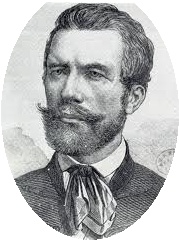 VI. VajdaMatematika Verseny4. évfolyam20191.	Találd ki a szabályt és folytasd két elemmel!	1182  2395  2191  1997  ……….  ……….	A: 3215, 3011	B: 3200, 2996	C: 3210, 3006	D: 3220, 30162.	Sári 4 kg-mal nehezebb, mint Bence. Bence 6 kg-mal nehezebb, mint Viki. Legfeljebb hány kg-os lehet Sári, ha hárman egyszerre beszállhatnak  egy 160 kg teherbírású hőlégballonba?	A: 52	B: 48	C: 54	D: 583.	Van 15 pár fekete és 15 pár fehér zoknim. Összesen hány pár zoknit kell kivennem a fiókomból, hogy biztosan legyen közte két pár azonos színű zoknim?	A: 3 pár	B: 4 pár	C: 2 pár	D: 5 pár4.	Melyik feladatnak jó a megoldása?a, 5647-60.20+(263+537)-1050=6197b, 2164+(1429+1071):50.25=3414			A: mindkettőnek	B: b-nek	C: egyiknek sem	D: a-nak5.	Ha két tyúk két nap alatt két tojást tojik, akkor tíz tyúk tíz nap alatt hány tojást tojik?	A: 100	B: 50	C: 150	D: 106.	Egy iskolában a diákönkormányzat élére a gyerekek maguk közül elnököt választanak. Négy elnökjelöltre lehet szavazni.Balázs a szavazatok harmadát, 32 szavazatot kapott, Laci a szavazatok hatodrészét kapta meg, Liza a szavazatok 3/8-ad részét kapta, Zsuzsa pedig a maradékot.  Ki kapta a legtöbb szavazatot?	A: Balázs	B: Laci	C: Liza	D: Zsuzsa7.	József matematikaversenyen vett részt. Az eredményeit azonban csak egy kóddal tudja megnyitni és megnézni. A kód a születési dátuma római számokkal. Az év, hónap és nap között egy-egy kötőjel áll. Az alábbiak közül melyik kóddal tudja megnézni, hogy hányadik helyezést ért el, ha a születési dátuma 2009. november 27?	A: MMVIII-XI-XXVI	B:	CCIX-XI-XXVII  
C: MMIX-IX-XXVII	D: MMIX-XI-XXVII8.	Egy élelmiszerboltban szombaton kaptak 4467 kg gyümölcsöt és eladtak 4877 kg-ot a nap végére. Vasárnap kaptak 4963 kg gyümölcsöt és eladtak 4323 kg-ot. Hány kilogramm gyümölcs van vasárnap este zárás után a boltban, ha péntekről szombat reggelre volt kimaradva 953 kg gyümölcs?	A: 1183 kg	B: 850 kg	C: 1803 kg	D: 982 kg	9.	Attilának van 225 diója. Elosztogatja a következőképpen: magának ad kettőt, Csabinak ad hármat, Jázminnak ad négyet. Utána kezdi újra, magának ad kettőt, Csabinak ad hármat, Jázminnak ad 4-et. Egészen addig osztogatja, amíg el nem fogy a dió.Kinek mennyi szem jutott pontosan	A:	Attila: 50	B:	Attila: 48	C:	Attila: 50	D:	Attila: 52		Csabi: 71		Csabi: 72		Csabi: 75		Csabi: 73		Jázmin: 104		Jázmin: 105		Jázmin: 100		Jázmin: 10010.	Egy téli napon a hőmérő higanyszála reggel 8:00 órától déli 12:00 óráig emelkedik 12°-ot, azután déli 12:00 órától este 20:00 óráig süllyed 9°-ot, éjszaka még tovább süllyed a hőmérséklet 5°-ot, így éjfélkor -16° van. Hány fok volt reggel 8:00 órakor.	A:-16°	B: -12°	C: -14°	D: -10°